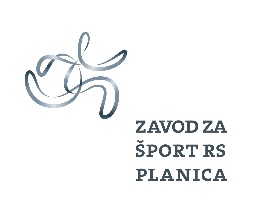 Dunajska 22, 1000 LjubljanaMarec 2019Številka: 190004RAZPISNA DOKUMENTACIJAk javnemu razpisu Sofinanciranje interesnega programa športa otrok in mladine »Hura, prosti čas« v letu 2019št. 190004Razpisana obdobjaprvomajske počitnice (od 27.4. do 4.5.2019)poletne počitnice I (od 26.6. do 5.7.2019)poletne počitnice II (od 26.8. do 30.8.2019)jesenske počitnice (od 28.10. do 30.10.2019)Razpisna dokumentacija obsega:Besedilo razpisaNavodila za prijavo na javni razpis Specifikacija razpisaRazpisni obrazciI. Besedilo razpisaŠtevilka: 190004Datum: 26.2.2019Na podlagi 12. in 45. člena Zakona o športu (Uradni list RS, št. 29/17), podpisane pogodbe o začasnem sofinanciranju dejavnosti ZŠRS Planica v letu 2019, št. C3330-19-406001 z dne 19.12.2018, objavlja Zavod za šport RS PlanicaJavni razpis za sofinanciranje interesnega programa športa otrok in mladine »Hura, prosti čas« v letu 20191.  Naziv in sedež naročnika: Zavod za šport RS Planica, Dunajska 22, 1000 Ljubljana2. Predmet javnega razpisa: Sofinanciranje interesnih programov športa otrok in mladine, ki bodo potekali naslednjih  razpisanih obdobjih prvomajske počitnice (od 27.4. do 4.5.2019)poletne počitnice I (od 26.6.do 5.7.2019)poletne počitnice II (od 26.8.do 30.8.2019)jesenske počitnice ( 28.10. in 30.10.2019)Interesni programi ne smejo biti del rednega programa šole. Zavod za šport RS Planica bo sofinanciral strokovni kader.3.  Na razpis se lahko prijavijo: subjekti, ki so kot izvajalci letnega programa športa opredeljeni v 6. členu  Zakona o športu (Uradni list RS, št. 29/17 in 21/18 – ZNOrg)4.  Pogoji in merila4.1.   Pogoji, ki jih mora izpolnjevati vloga prijavitelja:Ponudniki (prijavitelji) lahko na razpis prijavijo samo tiste interesne programe, ki bodo izpeljani v  razpisanem obdobju prvomajske počitnice (od 27.4. do 4.5.2019),  poletne počitnice I (od 26.6. do 5.7.2019), poletne počitnice II (od 26.8. do 30.8.2019) in jesenske počitnice (28.10. do 30.10.2019). Ti interesni programi ne smejo biti del rednega programa šole.Formalno popolna vloga na razpis mora biti izdelana in posredovana na Zavod za šport RS Planica izključno na RAZPISNIH OBRAZCIH »HURA, PROSTI ČAS« v letu 2019 (razpisni obrazci od 2.1. do 2.5.), ki so del razpisne dokumentacije.Prijavitelj lahko, v vsakem razpisanem obdobju, prijavi samo en svoj program (skupaj največ 4 - pri tem mora za vsak prijavljeni program izpolniti razpisne obrazce od 2.2. do 2.4.). Vsak program se na podlagi meril ovrednoti ločeno na podlagi meril točke 4.2. »Merila za dodelitev sredstev«.Prijavitelj mora za izvajanje programa zagotoviti najmanj 30% delež finančnih sredstev celotne vrednosti programa iz drugih virov (v 30% se šteje tudi športne površine, ki jih lokalna skupnost brezplačno odda – upoštevati se morata javno veljavni cenik za najem za športna društva) v to pa ne smejo biti všteti prispevki udeležencev.  Prijavitelj mora k prijavi na ta razpis, za vsak prijavljen program, obvezno priložiti potrdilo lokalne skupnosti (razpisni obrazec 2.4.), da je seznanjena oziroma se strinja z izvajanjem programa - pogoj in kot neobvezni del, da bo za izvajanje programa zagotovila del sredstev. Prijavitelj zagotovi strokovni kader, ki bo opravljal strokovno delo. Dodatni pogoj za strokovni kader je, da ima, strokovno izobrazbo in/ali ustrezno usposobljenost skladno z Zakonom o športu (Uradni list RS, št. 29/17).Prijavitelj je neposredno odgovoren za pripravo  in vodenje programa, torej ne nastopa kot posrednik.Izbrani  prijavitelj mora pri izvajanju interesnih programov upoštevati varnostne ukrepe in normative glede števila otrok v skupini skladno z veljavno zakonodajo s področja vzgoje in izobraževanja (Pravilnik o normativih in standardih za izvajanje programa osnovne šole oz. Pravilnik o normativih in standardih za izvajanje programa gimnazijskih oddelkov).Merila za dodelitev sredstev: Vloge prijaviteljev, ki so pravočasne in popolne, prijavitelji, strokovni delavci in prijavljeni programi pa izpolnjujejo pogoje in zahteve iz 3. in 4. točke razpisa, se uvrsti v postopek vrednotenja vlog, kjer se program ovrednoti skladno s 4.2 točko »Merila za dodelitev sredstev«.Vsak program, v vlogi prijavitelja, se na podlagi meril te točke ovrednoti ločeno.Zavod za šport RS Planica bo predvidoma sofinanciral takšno število programov, ki je opredeljeno v specifikaciji razpisa v posameznem razpisanem obdobju. V kolikor, je v fazo vrednotenja vlog, uvrščenih več vlog, za sofinanciranje programov od predvidenega števila sofinanciranih programov, v posameznem razpisanem obdobju, se sofinancira tiste prijavitelje katerih vloge-programi, bodo na podlagi meril, v fazi vrednotenja vlog, zbrali višje število točk.V kolikor sta dva ali več programov, ki skupaj presegajo predvideno število sofinanciranih programov, ovrednotena z istim najnižjim številom točk bo izbran in sofinanciran tisti prijavitelj katerega program je prejel višje število točk pri merilu »RAZVOJNA REGIJA- lokacija izvajanja programa«. V kolikor ni mogoče izbrati programa tudi ob uporabi dodatnega podmerila iz prejšnjega odstavka, se zavrne vse vloge pri katerih je bilo uporabljeno dodatno podmerilo.V kolikor, je v fazo vrednotenja vlog, uvrščenih manj vlog, za sofinanciranje programov od predvidenega števila sofinanciranih programov v posameznem razpisanem obdobju, se za te programe izda sklep o sofinanciranju programa.5. Okvirna višina sredstev javnega razpisa:Višina sredstev, ki je zagotovljena za leto 2019 in je na razpolago za sofinanciranje vsebine navedene v predmetu javnega razpisa je 42.000 EUR. 6. 	Dodeljena sredstva morajo biti porabljena v letu 2019.7.  Rok do katerega morajo biti predložene vloge: Vloge morajo biti poslane po pošti ali dostavljene na Zavod za šport RS Planica, Dunajska 22, 1000 Ljubljana, najkasneje do ponedeljka, 25. marca 2019. Vloge, ki ne bodo oddane pravočasno bodo s sklepom zavržene. Šteje se, da je vloga prispela pravočasno, če je bila (najkasneje) zadnji dan roka za oddajo vlog oddana na pošti s priporočeno pošiljko ali do 12. ure oddana na sedež Zavoda za šport RS Planica, Dunajska 22, 1000 Ljubljana. Vloga mora biti predložena v zapečatenemu ovitku, ovitek pa mora biti na sprednji strani označen z napisom "Ne odpiraj – Javni razpis Hura, prosti čas 2019". Na hrbtni strani ovitka mora biti označen polni naslov pošiljatelja. Vloga mora biti dostavljena skupaj z zahtevano dokumentacijo in prilogami v ovojnici označeni na zgoraj predpisani način. Vloge, ki ne bodo oddane na predpisanih obrazcih, ki so del razpisne dokumentacije, bodo izločene iz nadaljnjega postopka. V primeru, da vloga ni označena, kot je to zahtevano v tej točki, naročnik ne odgovarja za predčasno odprtje vloge ali za založitev vloge.8.  Datum odpiranja vlog: Strokovna komisija bo začela odpirati vloge v sredo.  27. marca 2019. Odpiranje vlog ne bo javno. Na odpiranju vlog člani strokovne komisije ugotavljajo popolnost vlog. Prijavitelja, katerega vloga je nepopolna bo strokovna komisija, pozvala, k dopolnitvi vloge. Rok za dopolnitev vloge je 3 dni od prejema pisnega poziva. Prijavitelj v dopolnitvi ne sme spreminjati tistih delov prijave, ki vplivajo ali bi lahko vplivali na drugačno razvrstitev njegove prijave glede na preostale prijave, ki jih je naročnik prejel v postopku dodelitve sredstev. Nepopolne vloge, katere prijavitelj ne dopolni v skladu s pozivom za dopolnitev vloge, se s sklepom zavržejo. Vloge prijaviteljev, ki so pravočasne in popolne, prijavitelji, strokovni delavci in prijavljeni programi pa izpolnjujejo pogoje in zahteve iz 3. in 4. točke razpisa, se uvrsti v postopek vrednotenja vlog, kjer se program ovrednoti skladno s 4.2 točko »Merila za dodelitev sredstev«.Vloge, ki se ne uvrstijo v fazo vrednotenja vlog se s sklepom zavržejo.9.  Rok za obveščanje o rezultatih javnega razpisa: Prijavitelji bodo o rezultatih javnega razpisa predvidoma obveščeni do torka, 16. aprila 2019 oz. z veljavno zakonodajo.10. Kraj, čas in oseba pri kateri lahko zainteresirani dvignejo razpisno dokumentacijo: Razpisna dokumentacija je na voljo na spletnem naslovu www.sportmladih.net. Za dodatne informacije lahko pišete na elektronski naslov mateja.rebersak@sport.si . Vloga na razpis mora vsebovati izpolnjene, s strani pooblaščene osebe prijavitelja podpisane in ožigosane razpisne obrazce za prijavo na razpis. Podpisane in ožigosane obrazce prijavitelji pošljejo ali dostavijo v skladu s 7. točko razpisa. 									 Zavod za šport RS Planica										Gabrijel GrosII. Navodila za prijavo na javni razpis in razpisni obrazciFormalno popolna vloga na razpis mora biti izdelana in posredovana na Zavod za šport RS Planica izključno na RAZPISNIH OBRAZCIH »HURA, PROSTI ČAS« v letu 2019 (razpisni obrazci od 2.1. do 2.5.), ki so del razpisne dokumentacije.Prijavitelj lahko prijavi, v vsakem razpisanem obdobju, samo en svoj program (skupaj največ 4 - pri tem mora ločeno za vsak prijavljeni program izpolniti razpisne obrazce od št. 2.2. do št. 2.4.). Vsak program se na podlagi meril ovrednoti ločeno.Vloga mora poleg izpolnjenih razpisnih obrazcev vsebovati tudi vse v razpisni dokumentaciji zahtevane priloge: Podrobni urnik, iz katerega je razvidna vsebina, datum, čas in kraj aktivnosti (točen naslov) ter imena strokovnih delavcev, ki bodo program izvajali.Razpisni obrazec 2.5. – Vzorec pogodbe mora prijavitelj (izvajalec) izpolniti, ter na zadnji strani parafirati in žigosati.Ciljna populacija so otroci in mladina, ki se zaradi različnih dejavnikov ne ukvarjajo s tekmovalnim športom. Zavod za šport RS Planica s tem javnim razpisom ne bo sofinanciral programov športa otrok in mladine namenjenih kakovostnemu in vrhunskemu športu.Strokovni delavec po tem razpisu je posameznik, ki opravlja strokovno delo v športu in ima ustrezno izobrazbo ali usposobljenost v skladu z Zakonom o športu (Uradni list RS, št. 29/17 in 21/18 – ZNOrg).  Cilji javnega razpisa:organizirati športne programe, v zunanjih in notranjih objektih ki so v upravljanju šol, lokalnih skupnosti in drugih subjektov in ki so zaradi različnih razlogov v tem času neizkoriščeni oz. v naravi v času prvomajskih, poletnih in jesenskih počitnic, spodbujanje programa športa otrok in mladine v manj razvitih regijah,povečati število aktivnih udeležencev v interesnih programih športa otrok in mladine v prostem času - med počitnicami,povečati dostopnost odprtih javnih športnih površin v pouka prostem času,spodbujati sodelovanje institucij, ki delujejo na področju programov športa otrok in mladine,povečevati delež finančnih sredstev namenjenih za programe športa otrok in mladine,posodabljanje notranjih športnih objektov. Sredstva javnega razpisaSkupna okvirna višina sredstev javnega razpisa je 42.000 EUR. Sredstva so namenjena sofinanciranju strokovnih delavcev.Zavod za šport RS Planica bo predvidoma sofinanciral takšno število programov, ki je opredeljeno v specifikaciji razpisa, v posameznem razpisanem obdobju, in sicer tiste programe, ki bodo na podlagi meril iz besedila tega javnega razpisa zbrali višje število točk. Tabori (večdnevne aktivnosti izven kraja bivanja) se ne sofinancirajo. Razpisana sredstva se lahko prenašajo med razpisanimi obdobji.Zavod za šport RS Planica bo posameznemu prijavitelju sofinanciral izvajanje samo enega programa v vsakem razpisanem obdobju – skupaj največ 4 programe.III. Specifikacija razpisa prvomajske počitnice  (od 27.4. do 4.5.2019)poletne počitnice I (od 26.6. do 5.7.2019)poletne počitnice II (od 26.8. do 30.8.2019)jesenske počitnice (od 28.10. do 30.10.2019)Prijavitelj lahko, v vsakem razpisanem obdobju, prijavi samo en svoj program (skupaj največ 4 programe) IV. Razpisni obrazci » za leto 20192.1. PODATKI O PRIJAVITELJU Razpisano obdobje za katerega se prijavlja program*prvomajske počitnice (od 27.4. do 4.5.2019)poletne počitnice I (od 26.6. do 5.7.2019)poletne počitnice II (od 26.8. do 30.8.2019)jesenske počitnice (od 28.10. do 30.10.2019)(OBKROŽITE ŠTEVILKO PRED RAZPISANIM OBDOBJEM ZA KATEREGA SE PRIJAVLJATE – ZA VSAKO POSAMEZNO RAZPISANO OBDOBJE (PRIJAVLJENI PROGRAM) IZPOLNETE SVOJE RAZPISNE OBRAZCE 2.2., 2.3. in 2.4)IZJAVA:Smo neposredno odgovorni za pripravo  in vodenje projekta, torej ne nastopamo kot posrednik ter zagotavljamo strokovni kader, z ustrezno strokovno izobrazbo in/ali ustrezno usposobljenostjo, skladno z Zakonom o športu (Uradni list RS, št. 29/17).Pod materialno in kazensko odgovornostjo izjavljamo, da so podatki, ki so podani v prijavi resnični (ne vsebujejo lažnih ali zavajajočih podatkov ter netočnih in nepopolnih podatkov), ter da fotokopije priloženih listin ustrezajo originalu. Za podane podatke, njihovo resničnost in ustreznost fotokopij prevzemamo popolno odgovornost.Podpis odgovorne osebe prijavitelja: 			Žig prijavitelja:*Prijavitelj lahko prijavi, v vsakem razpisanem obdobju, samo en svoj program (skupaj največ 4)2.2. PODATKI O PROGRAMU ZA RAZPISANO OBDOBJERazpisano obdobje za katerega se prijavlja programprvomajske počitnice (od 27.4. do 4.5.2019)poletne počitnice I (od 26.6. do 5.7.2019)poletne počitnice II (od 26.8. do 30.8.2019)jesenske počitnice (od 28.10. do 30.10.2019)(OBKROŽITE ŠTEVILKO PRED RAZPISANIM OBDOBJEM ZA KATEREGA SE PRIJAVLJATE – ZA VSAKO RAZPISANO OBDOBJE IZPOLNETE SVOJ OBRAZEC 2.2.)Prijavitelj lahko, v vsakem razpisanem obdobju, prijavi samo en svoj program (skupaj največ 4 programe)Poimenski seznam in strokovna izobrazba in/ali ustrezno usposobljenost strokovnega kadra:Podpis odgovorne osebe prijavitelja: 			Žig prijavitelja:Priloga:Podrobni urnik, iz katerega je razvidna vsebina, datum, čas in kraj aktivnosti (točen naslov) ter imena strokovnih delavcev, ki bodo program izvajali.2.3. FINANCIRANJE PROGRAMA ZA RAZPISANO OBDOBJEFinančni načrt (predvideni prihodki in odhodki) programa za razpisano obdobje:prvomajske počitnice (od 27.4. do 4.5.2019)poletne počitnice I (od 26.6. do 5.7.2019)poletne počitnice II (od 26.8. do 30.8.2019)jesenske počitnice (od 28.10. do 30.10.2019) (OBKROŽITE ŠTEVILKO PRED RAZPISANIM OBDOBJEM ZA KATEREGA SE PRIJAVLJATE – ZA VSAKO RAZPISANO OBDOBJE IZPOLNETE SVOJ OBRAZEC 2.3.)Vrednost programa (predvideni stroški) na udeleženca za navedeni program _____________ EUR/na dan.Prispevek udeleženca (obkrožite oz. dopolnite):program bo za udeleženca brezplačen.udeleženec bo prispeval ______________ EUR/dan, in sicer za naslednje namene (naštej) ____________________________________________________________Podpis odgovorne osebe prijavitelja: 			Žig prijavitelja:2.4. POTRDILO LOKALNE SKUPNOSTI ZA RAZPISANO OBDOBJERazpisano obdobje za katerega se prijavlja programprvomajske počitnice (od 27.4. do 4.5.2019)poletne počitnice I (od 26.6. do 5.7.2019)poletne počitnice II (od 26.8. do 30.8.2019)jesenske počitnice (od 28.10. do 30.10.2019)(OBKROŽITE ŠTEVILKO PRED RAZPISANIM OBDOBJEM ZA KATEREGA SE PRIJAVLJATE – ZA VSAKO RAZPISANO OBDOBJE IZPOLNETE SVOJ OBRAZEC 2.4.)Potrjujemo (USTREZNO OBKROŽITE):da smo seznanjeni in se strinjamo z izvajanjem programa »Hura, prosti čas« v letu 2019 (POGOJ),da bomo, v razpisanem obdobju, program »Hura, prosti čas« v letu 2019 sofinancirali v višini _______________ EUR/program,                                                                              Žig                                          Podpis odgovorne osebeDatum in kraj: _____________________2.5. VZOREC POGODBEVLOGI PRILOŽITE EN VZOREC POGODBE, KI MORA BITI IZPOLNJEN, NA ZADNJI STRANI PARAFIRAN IN ŽIGOSAN.Zavod za šport RS Planica,Dunajska cesta 22, Ljubljana,davčna številka: SI85753823,matična številka: 3577970000,ki ga zastopa direktor Gabrijel Gros (v nadaljnjem besedilu zavod)inIZVAJALEC: Naslov: Transakcijski račun: Davčna številka: ki ga zastopa (v nadaljnjem besedilu: izvajalec)skleneta POGODBO št. __________o sofinanciranju interesnega programa športa otrok in mladine »Hura, prosti čas« v letu 20191. členPogodbeni stranki ugotavljata, da:je zavod objavil javni razpis za sofinanciranje interesnega programa športa otrok in mladine »Hura, prosti čas« v letu 2019 (Uradni list RS, št. _____, Objava – ______ dne ________);se je izvajalec prijavil na javni razpis in bil po opravljenem postopku izbran s sklepom, številka ____________, z dne _________;je razpisna dokumentacija št. 190004 in prijavna dokumentacija prijavitelja sestavni del te pogodbe.2. členIzvajalec se zavezuje, da bo v skladu z Nacionalnim programom športa v RS, v skladu s zahtevami razpisne dokumentacije št. 190004 in v skladu s svojo prijavo na javni razpis za sofinanciranje interesnega programa športa otrok in mladine »Hura, prosti čas« v letu 2019 (prijavni obrazci izvajalca so sestavni del te pogodbe kot priloga številka 1) izvedel interesne programe športa otrok in mladine: prvomajske počitnice (od 27.4. do 4.5.2019)poletne počitnice I (od 26.6. do 5.7.2019)poletne počitnice II (od 26.8. do 30.8.2019)jesenske počitnice ( od 28.10. do 30.10.2019)zavod pa se zaveže za to izvajalcu plačati za programe:prvomajske počitnice (od 27.4. do 4.5.2019) – 280,00 €poletne počitnice I (od 26.6. do 5.7.2019) – 560,00 €poletne počitnice II (od 26.8. do 30.8.2019) – 350,00 €jesenske počitnice ( od 28.10. do 30.10.2019) – 210,00 €skupaj: __________ €.3. členIzvajalec se zavezuje, da bo izvedel interesne programe športa otrok in mladine »Hura, prosti čas v letu 2019 (v nadaljevanju programe), iz 2. člena te pogodbe na način in v rokih, ki jih je navedel v svoji prijavi na javni razpis o sofinanciranju interesnega programa športa otrok in mladine »Hura, prosti čas« v letu 2019.Izvajalec se tudi zavezuje, da bo:vodil natančen dnevnik izvajanja programa (poimenska evidenca prisotnosti udeležencev programa, ime strokovnega delavca, vsebina izvedenega programa),zavodu v roku 10 dni po zaključku izvedbe programa posredoval finančno in vsebinsko poročilo o izvedbi programa ter zahtevek za izplačilo. Zahtevku za izplačilo mora biti priložena izjava o namenski porabi sredstev,zavodu omogočil vpogled v namensko porabo sredstev in izvajanje programov, upošteval varnostne ukrepe in normative v skladu z zakonodajo s področja vzgoje in izobraževanja (Pravilnik o normativih in standardih za izvajanje programa osnovne šole oz. Pravilnik o normativih in standardih za izvajanje programa gimnazijskih oddelkov),oglaševal programe v medijih (tiskanih, elektronskih, lokalnih TV in radijskih postajah).V primeru, da izvajalec zavodu v roku 10 dni po zaključku izvedbe programa ne bo posredoval finančnega in vsebinskega poročila o izvedbi programa ter zahtevka za izplačilo, izvajalec ni upravičen do sofinanciranja po tej pogodbi.V primeru, da se program zaradi določenih okoliščin ne more izvesti po urniku, ki je bil posredovan v razpisi dokumentaciji, mora izvajalec vsaj tri delovne dni pred morebitno časovno spremembo obvestiti Zavod o spremembi na e-naslov zavoda (info@sport.si).V primeru, da se program zaradi določenih okoliščin ne more izvesti skladno s prijavno dokumentacijo, mora izvajalec vsaj tri delovne dni pred morebitno spremembo obvestiti Zavod o spremembi na e-naslov zavoda (info@sport.si).V primeru, da so v nadzoru nad programom ugotovljene nepravilnosti povezane z izvajanjem programa v razpisanem obdobju, da se program ni ali se ne izvaja skladno s prijavno dokumentacijo brez soglasja Zavoda, si zavod pridržuje pravico, da ne sofinancirana izvajanja interesnega programa športa otrok in mladine  »Hura, prosti čas« v letu 2019.Izvajalec se zavezuje, da prispevka udeležencev, ki ga je predvidel v prijavi na javni razpis, ne bo povečal.4. členZavod se zavezuje, da bo:sofinanciral izpeljavo prijavljenih programov,nudil strokovno pomoč, objavil programe na spletnem naslovu www.sportmladih.net,nadzoroval izvajanje programov.5. členZavod bo sredstva iz drugega člena te pogodbe nakazal izvajalcu v 30 dneh po oddanem vsebinskem in finančnem poročilu (prek aplikacije - http://hpc.sport.si/) ter izstavljenem zahtevku (računu) v e-obliki prek UJP za izplačilo. 6. členPogodbeni stranki sta soglasni, da se bosta obojestransko pisno obveščali o vseh okoliščinah, ki so pomembne za izvajanje te pogodbe. Vsako spremembo te pogodbe bosta stranki sklenili sporazumno, z aneksom k tej pogodbi.Pogodbene stranke so soglasne, da je izpolnitev te pogodbe vezana na finančne zmogljivosti zavoda. V primeru, da pride do spremembe v proračunu ali programu dela ministrstva, ki neposredno vpliva na finančne zmogljivosti zavoda in s tem na določila te pogodbe, so stranke soglasne, da ustrezno spremenijo določila te pogodbe z dodatkom (aneksom) k pogodbi.7. členV primeru, da zavod ugotovi, da je izvajalec prejel sredstva za stroške, ki so predmet te pogodbe in jih uporabil za drug namen ali cilj, ki ni predmet te pogodbe (nenamenska poraba sredstev), bo zahteval vračilo sredstev, skupaj z zakonskimi obrestmi od dneva nakazila na transakcijski račun upravičenca do dneva vračila v proračun Republike Slovenije.8. členSkrbnik pogodbenih obveznosti s strani zavoda je Mateja Reberšak Cizelj, s strani izvajalca pa ____________. Skrbnika skrbita za izvedbo določil te pogodbe in za usklajevanje morebitnih sprememb in dopolnitev, ki jih bosta stranki določili s posebnim aneksom k tej pogodbi.9. členVsa morebitna nesoglasja bosta pogodbeni stranki reševali sporazumno, za reševanje morebitnih sporov pa je pristojno sodišče v Ljubljani.10. členTa pogodba je sestavljena v 2 (dveh) enakih izvodih, od katerih prejme izvajalec 1 (en) izvod in zavod 1 (en) izvod. Pogodba začne veljati z dnem, ko jo podpišeta obe pogodbeni stranki.V Ljubljani, dne ______________		V____________, dne _________VZOREC POGODBE MORA PRIJAVITELJ (IZVAJALEC) IZPOLNITI, TER NA ZADNJI STRANI PARAFIRATI IN ŽIGOSATI.MERILOŠt. točkMax št. točk1VSEBINSKI KRITERIJI (razpisni obrazec 2.2.)50Širina izvajanja programa: Število športnih panog v katere bodo vključeni udeleženci:do 3 panoge,nad 3 panoge Strokovni kader, ki bo delal v programu (z otroki)                strokovno usposobljen delavecstrokovno izobražen delavec51051020Izvajanje programa »Hura, prosti čas« v preteklih letihda ne10010Predvideno število udeležencev v programu:do 20 otroknad 20 otrok1020202RAZVOJNA REGIJA - lokacija izvajanja programa (razpisni obrazec 2.1.)201  skupina (pomurska, zasavska, primorsko-notranjska)2  skupina (podravska, koroška, posavska)3  skupina (goriška, savinjska, obalno-kraška)4  skupina (gorenjska, jugovzhodna, osrednjeslovenska)20151053FINANČNI KRITERIJI (razpisni obrazec 2.3., 2.4.)30Cena, ki jo plača udeleženec (razpisni obrazec 2.3.): brezplačen programplačljiv program15015Sofinanciranje lokalne skupnosti: Sofinanciranje posameznega programa HPČ v višini najmanj razpisanega zneska s stani ZŠ RS Planica (razpisni obrazec 2.4.)da ne15015SKUPAJ100Sredstva razpisa:8.400,00 EURCiljna skupina:otroci in mladina Čas izvajanja:prvomajske počitnice od 27.4. do 4.5.2019 (v obdobju 8 dni izbrani izvajalci izpeljejo program v 4 dneh po izbiri)Trajanje:najmanj 20 ur (4. dni)Prostor:športne površine v upravljanju šole, lokalnih skupnosti ali drugih subjektov oz. v naraviStrokovni delavec:Glej 48. in 49. člen Zakon o športu (Uradni list RS, št. 29/17 in 21/18 – ZNOrg)Sredstva razpisa:8.400,00 EURPredmet sofinanciranja:delo strokovnega delavca Predvideno število sofinanciranih programov:30Sofinanciranje na program:280,00 EURVrednost sofinanciranja urne postavke:14,00 EUR bruto na uroPredlog cene na udeleženca:brezplačnoSredstva razpisa:16.800,00 EURCiljna skupina:otroci in mladina Čas izvajanja:poletne počitnice od 26.6. do 5.7.2019  (v obdobju 10 dni izbrani izvajalci izpeljejo program v 8 dneh po izbiri)Trajanje:najmanj 40 ur (8. dni)Prostor:športne površine v upravljanju šole, lokalnih skupnosti ali drugih subjektov oz. v naraviStrokovni delavec:Glej 48. in 49. člen Zakon o športu (Uradni list RS, št. 29/17 in 21/18 – ZNOrg)Sredstva razpisa:16.800,00 EURPredmet sofinanciranja:delo strokovnega delavca Predvideno število sofinanciranih programov:30Sofinanciranje na program:560,00 EURVrednost sofinanciranja urne postavke:14,00 EUR bruto na uroPredlog cene na udeleženca:brezplačnoSredstva razpisa:10.500,00 EURCiljna skupina:otroci in mladina Čas izvajanja:poletne počitnice od 26.8. do 30.8.2019Trajanje:najmanj 25 ur (5. dni)Prostor:športne površine v upravljanju šole, lokalnih skupnosti ali drugih subjektov oz. v naraviStrokovni delavec:Glej 48. in 49. člen Zakon o športu (Uradni list RS, št. 29/17 in 21/18 – ZNOrg)Sredstva razpisa:10.500,00 EURPredmet sofinanciranja:delo strokovnega delavca Predvideno število sofinanciranih programov:30Sofinanciranje na program:350,00 EURVrednost sofinanciranja urne postavke:14,00 EUR bruto na uroPredlog cene na udeleženca:brezplačnoSredstva razpisa:6.300,00 EURCiljna skupina:otroci in mladina Čas izvajanja:jesenske počitnice od 28. do 30.10. 2019Trajanje:najmanj 15 ur (3. dni)Prostor:športne površine v upravljanju šole, lokalnih skupnosti ali drugih subjektov oz. v naraviStrokovni delavec:Glej 48. in 49. člen Zakon o športu (Uradni list RS, št. 29/17 in 21/18 – ZNOrg)Sredstva razpisa:6.300,00 EURPredmet sofinanciranja:delo strokovnega delavca Predvideno število sofinanciranih programov:30Sofinanciranje na program:210,00 EURVrednost sofinanciranja urne postavke:14,00 EUR bruto na uroPredlog cene na udeleženca:brezplačno2.1.1.Polno ime organizacije2.1.2.Skrajšano ime2.1.3.Naslov2.1.4.Poštna številka2.1.5.Kraj2.1.6.Razvojna regija - lokacija izvajanja programa(obkroži številko pred skupino)Pravilnik o razvrstitvi razvojnih regij po stopnji razvitosti za programsko obdobje 2014–2020 (Uradni list RS, št. 34/14)1  skupina (pomurska, zasavska, primorsko-notranjska)2  skupina (podravska, koroška, posavska)3  skupina (goriška, savinjska, obalno-kraška)4  skupina (gorenjska, jugovzhodna, osrednjeslovenska)1  skupina (pomurska, zasavska, primorsko-notranjska)2  skupina (podravska, koroška, posavska)3  skupina (goriška, savinjska, obalno-kraška)4  skupina (gorenjska, jugovzhodna, osrednjeslovenska)1  skupina (pomurska, zasavska, primorsko-notranjska)2  skupina (podravska, koroška, posavska)3  skupina (goriška, savinjska, obalno-kraška)4  skupina (gorenjska, jugovzhodna, osrednjeslovenska)2.1.7.Odgovorna oseba2.1.8.Naslov, telefon odgovorne osebeGSM2.1.19.E–pošta in spletna stran2.1.10.E-pošta kontaktne osebe za izvajanje programa  (redno prebiranje)2.1.11.Št. TR prijavitelja2.1.12.Banka 2.1.13.Matična številka2.1.14.Davčna številka2.1.15.Status prijaviteljaStatusna oblika (društvo, zavod, …) ________________, Odločba registracije številka: __________ z dne_________Statusna oblika (društvo, zavod, …) ________________, Odločba registracije številka: __________ z dne_________Statusna oblika (društvo, zavod, …) ________________, Odločba registracije številka: __________ z dne_________2.1.16.Šifra dejavnostiCiljna skupina:otroci in mladinaStarost:Skupno število ur trajanja programa:Vsebine programa (kratek opis):Število panog v programu (naštejte katere):Predvideno število udeležencev programa:Število strokovnih delavcev :Izvajanje programa HPČ v preteklih letih   (obkrožite)                        DA                     NE                        DA                     NE                        DA                     NEUrnik programa za razpisano obdobje, za katerega se prijavlja program - priloga:Nujno priložiti prilogo s podrobnim urnikom, iz katerega bo razvidna vsebina, datum, čas in kraj aktivnosti (točen naslov) ter imena strokovnih delavcev, ki bodo program izvajaliNujno priložiti prilogo s podrobnim urnikom, iz katerega bo razvidna vsebina, datum, čas in kraj aktivnosti (točen naslov) ter imena strokovnih delavcev, ki bodo program izvajaliNujno priložiti prilogo s podrobnim urnikom, iz katerega bo razvidna vsebina, datum, čas in kraj aktivnosti (točen naslov) ter imena strokovnih delavcev, ki bodo program izvajaliIme priimekstrokovno izobrazbo in/ali ustrezno usposobljenostZadolžitve v programuPREDVIDENI PRIHODKIZNESEK V EUR%Zavod za šport RS PlanicaSredstva lokalnega proračunaSredstva udeležencev (prispevek staršev)Drugi viri (npr. socialne službe, zdravstvene službe, donatorji, sponzorji...) naštej:SKUPAJODHODKIZNESEK V EUR%Strošek strokovnega kadra za izpeljavo programa Strošek najema prostora oziroma objektaStrošek vsebinske in organizacijske priprave programa Drugi stroški (vstopnine, dodatni programi...) – naštej:SKUPAJObčina ali s strani občine ustanovljena ali pooblaščena institucija oz. organizacija za koordiniranje letnih programov športa na lokalni ravniNaslovPoštna številkaKrajOdgovorna osebaTelefon odgovorne osebeGSMZavod za šport RS PlanicaGabrijel GrosIZVAJALEC:__________________________________________direktorPooblaščeni zastopnik